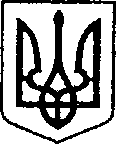         УКРАЇНА						ЧЕРНІГІВСЬКА ОБЛАСТЬ	ПроектН І Ж И Н С Ь К А    М І С Ь К А    Р А Д А    18 сесія VIII скликанняР І Ш Е Н Н Явід 21 грудня 2021 року		м. Ніжин	                            №48-18/2021Відповідно до статей 25, 26, 42, 59, 73 Закону України “Про місцеве самоврядування в Україні”, Земельного кодексу України, Податкового кодексу України, Закону України “Про оренду землі”, рішення Ніжинської міської ради від 08 липня 2015 року №6-69/2015 “Про затвердження місцевих податків” (із змінами), Регламентy Ніжинської міської ради Чернігівської області затвердженого рішенням Ніжинської міської ради Чернігівської області від 27 листопада 2020 року №3-2/2020 (із змінами), рішення Ніжинської міської ради від 26 лютого 2021 року №36-7/2021 «Про заборону розміщення тимчасових споруд для провадження підприємницької діяльності на території міста Ніжина на умовах договорів оренди землі», рішення Ніжинської міської ради від 18.08.2015 року №17-70/2015 «Про затвердження порядку здійснення роздрібної торгівлі через дрібнороздрібну торгівельну мережу шляхом використання автомагазинів, автокафе, автозаправок, автоцистерн» (зі змінами),  службова записка управління комунального майна та земельних відносин Ніжинської міської ради №3066 від 14 грудня 2021року, розглянувши клопотання підприємств та організацій, заяви фізичних осіб-підприємців, фізичних осіб, технічні документації щодо відведення земельних ділянок, міська рада вирішила:1. Відмовити (висловити заперечення) у поновленні договору оренди землі від «02» лютого 2021 року, внесеного до Державного реєстру речових прав на нерухоме майно 19 березня 2021 року (номер запису про інше речове право: 41113895), укладеного з фізичною особою Федорець Марією Петрівною на підставі підпункту 1 ч. 1 ст. 31 (закінчення строку, на який було укладено договір оренди землі) Закону України «Про оренду землі», п. «34» договору оренди землі від «02» лютого 2021 року, №41113895, рішення Ніжинської міської ради від 26 лютого 2021 року №36-7/2021 «Про заборону розміщення тимчасових споруд для провадження підприємницької діяльності на території міста Ніжина на умовах договорів оренди землі», рішення Ніжинської міської ради від 18.08.2015 року №17-70/2015 «Про затвердження порядку здійснення роздрібної торгівлі через дрібнороздрібну торгівельну мережу шляхом використання автомагазинів, автокафе, автозаправок, автоцистерн» (зі змінами).1.1. Фізичній особі Федорець Марії Петрівни повернути Ніжинській міській раді земельну ділянку площею 0,0013 га за адресою: м. Ніжин, вул. Московська,  21т кадастровий номер 7410400000:02:008:0043 протягом 10 днів після припинення договору оренди землі за актом приймання передачі на підставі ст. 785 Цивільного кодексу України.1.2. Уповноважити начальника управління комунального майна та земельних відносин Ніжинської міської ради Чернігівської області підписати акт приймання-передачі земельної ділянки площею 0,0013 га за адресою: м.Ніжин, вул. Московська, 21т, кадастровий номер 7410400000:02:008:0043.1.3. Повідомити фізичній особі  Федорець Марії Петрівни про право на першочергове розміщення тимчасових споруд на тому ж самому місці відповідно до Порядку здійснення роздрібної торгівлі через дрібнороздрібну торговельну мережу шляхом використання автомагазинів, автокафе, авторозвозок, автоцистерн та врегулювання питання розміщення тимчасових споруд торговельного, побутового, соціально-культурного чи іншого призначення, засобів пересувної дрібнороздрібної торговельної мережі для здійснення підприємницької діяльності та визначення обсягів пайової участі (внеску) замовників в утриманні об’єктів благоустрою м. Ніжина, затвердженого рішенням Ніжинської міської ради від 18.08.2015 року №17-70/2015». 1.4. Фізичній особі Федорець Марії Петрівни у трьохмісячний термін з дати закінчення строку дії договору оренди землі заключити договір щодо пайової участі в утриманні об’єкта благоустрою.  У разі не заключення договору в строки, що вказані в даному пункті, тимчасова споруда підлягає демонтажу.2. Відмовити (висловити заперечення) у поновленні договору оренди землі від «02» лютого 2021 року, внесеного до Державного реєстру речових прав на нерухоме майно 08 лютого 2021 року (номер запису про інше речове право: 40495020), укладеного з фізичною особою-підприємцем Борзенком Владиславом Володимировичем на підставі підпункту 1 ч. 1 ст. 31 (закінчення строку, на який було укладено договір оренди землі) Закону України «Про оренду землі», п. «36» договору оренди землі від «21» січня 2014 року, №40495020, рішення Ніжинської міської ради від 26 лютого 2021 року №36-7/2021 «Про заборону розміщення тимчасових споруд для провадження підприємницької діяльності на території міста Ніжина на умовах договорів оренди землі», рішення Ніжинської міської ради від 18.08.2015 року №17-70/2015 «Про затвердження порядку здійснення роздрібної торгівлі через дрібнороздрібну торгівельну мережу шляхом використання автомагазинів, автокафе, автозаправок, автоцистерн» (зі змінами).2.1. Фізичній особі-підприємцю Борзенку Владиславу Володимировичу повернути Ніжинській міській раді земельну ділянку площею 0,0012 га за адресою: м. Ніжин, вул. Незалежності, 40 кадастровий номер 7410400000:04:018:0022 протягом 10 днів після припинення договору оренди землі за актом приймання передачі на підставі ст. 785 Цивільного кодексу України.2.2. Уповноважити начальника управління комунального майна та земельних відносин Ніжинської міської ради Чернігівської області підписати акт приймання-передачі земельної ділянки площею 0,0012 га за адресою: м.Ніжин, вул. Незалежності, 40 кадастровий номер 7410400000:04:018:0022.2.3. Повідомити фізичній особі-підприємцю Борзенка Владислава Володимировича про право на першочергове розміщення тимчасових споруд на тому ж самому місці відповідно до Порядку здійснення роздрібної торгівлі через дрібнороздрібну торговельну мережу шляхом використання автомагазинів, автокафе, авторозвозок, автоцистерн та врегулювання питання розміщення тимчасових споруд торговельного, побутового, соціально-культурного чи іншого призначення, засобів пересувної дрібнороздрібної торговельної мережі для здійснення підприємницької діяльності та визначення обсягів пайової участі (внеску) замовників в утриманні об’єктів благоустрою м. Ніжина, затвердженого рішенням Ніжинської міської ради від 18.08.2015 року №17-70/2015». 2.4. Фізичній особі-підприємцю Борзенку Владиславу Володимировичу у трьохмісячний термін з дати закінчення строку дії договору оренди землі заключити договір щодо пайової участі в утриманні об’єкта благоустрою.  У разі не заключення договору в строки, що вказані в даному пункті, тимчасова споруда підлягає демонтажу.3. Відмовити (висловити заперечення) у поновленні договору оренди землі від «02» лютого 2021 року, внесеного до Державного реєстру речових прав на нерухоме майно 18 березня 2021 року (номер запису про інше речове право: 41092801), укладеного з фізичною особою-підприємцем Андрієць Віктором Івановичем на підставі підпункту 1 ч. 1 ст. 31 (закінчення строку, на який було укладено договір оренди землі) Закону України «Про оренду землі», п. «34» договору оренди землі від «02» лютого 2021 року, №41092801, рішення Ніжинської міської ради від 26 лютого 2021 року №36-7/2021 «Про заборону розміщення тимчасових споруд для провадження підприємницької діяльності на території міста Ніжина на умовах договорів оренди землі», рішення Ніжинської міської ради від 18.08.2015 року №17-70/2015 «Про затвердження порядку здійснення роздрібної торгівлі через дрібнороздрібну торгівельну мережу шляхом використання автомагазинів, автокафе, автозаправок, автоцистерн» (зі змінами).3.1. Фізичній особі-підприємцю Андрієць Віктору Івановичу повернути Ніжинській міській раді земельну ділянку площею 0,0045 га за адресою: м. Ніжин, вул. Шевченка, 126В кадастровий номер 7410400000:04:024:0041 протягом 10 днів після припинення договору оренди землі за актом приймання передачі на підставі ст. 785 Цивільного кодексу України.3.2. Уповноважити начальника управління комунального майна та земельних відносин Ніжинської міської ради Чернігівської області підписати акт приймання-передачі земельної ділянки площею 0,0045 га за адресою: м.Ніжин, вул. Шевченка, 126В, кадастровий номер 7410400000:04:024:0041.3.3. Повідомити фізичній особі-підприємцю Андрійця Віктора Івановича про право на першочергове розміщення тимчасових споруд на тому ж самому місці відповідно до Порядку здійснення роздрібної торгівлі через дрібнороздрібну торговельну мережу шляхом використання автомагазинів, автокафе, авторозвозок, автоцистерн та врегулювання питання розміщення тимчасових споруд торговельного, побутового, соціально-культурного чи іншого призначення, засобів пересувної дрібнороздрібної торговельної мережі для здійснення підприємницької діяльності та визначення обсягів пайової участі (внеску) замовників в утриманні об’єктів благоустрою м. Ніжина, затвердженого рішенням Ніжинської міської ради від 18.08.2015 року №17-70/2015». 3.4. Фізичній особі-підприємцю Андрійця Віктора Івановича у трьохмісячний термін з дати закінчення строку дії договору оренди землі заключити договір щодо пайової участі в утриманні об’єкта благоустрою.  У разі не заключення договору в строки, що вказані в даному пункті, тимчасова споруда підлягає демонтажу.4. Відмовити (висловити заперечення) у поновленні договору оренди землі від «02» лютого 2021 року, внесеного до Державного реєстру речових прав на нерухоме майно 23 березня 2021 року (номер запису про інше речове право: 41191472), укладеного з фізичною особою-підприємцем Федорець Віктором Миколайовичем підставі підпункту 1 ч. 1 ст. 31 (закінчення строку, на який було укладено договір оренди землі) Закону України «Про оренду землі», п. «34» договору оренди землі від «02» лютого 2021 року, №41191472, рішення Ніжинської міської ради від 26 лютого 2021 року №36-7/2021 «Про заборону розміщення тимчасових споруд для провадження підприємницької діяльності на території міста Ніжина на умовах договорів оренди землі», рішення Ніжинської міської ради від 18.08.2015 року №17-70/2015 «Про затвердження порядку здійснення роздрібної торгівлі через дрібнороздрібну торгівельну мережу шляхом використання автомагазинів, автокафе, автозаправок, автоцистерн» (зі змінами).4.1. Фізичній особі-підприємцю Федорцю Віктору Миколайовичу повернути Ніжинській міській раді земельну ділянку площею 0,0009 га за адресою: м. Ніжин, вул. Московська, 3б/15 кадастровий номер 7410400000:04:002:0157 протягом 10 днів після припинення договору оренди землі за актом приймання передачі на підставі ст. 785 Цивільного кодексу України.4.2. Уповноважити начальника управління комунального майна та земельних відносин Ніжинської міської ради Чернігівської області підписати акт приймання-передачі земельної ділянки площею 0,0009 га за адресою: м.Ніжин, вул. Московська, 3б/15, кадастровий номер 7410400000:04:002:0157.4.3. Повідомити фізичній особі-підприємцю Федорця Віктора Миколайовича про право на першочергове розміщення тимчасових споруд на тому ж самому місці відповідно до Порядку здійснення роздрібної торгівлі через дрібнороздрібну торговельну мережу шляхом використання автомагазинів, автокафе, авторозвозок, автоцистерн та врегулювання питання розміщення тимчасових споруд торговельного, побутового, соціально-культурного чи іншого призначення, засобів пересувної дрібнороздрібної торговельної мережі для здійснення підприємницької діяльності та визначення обсягів пайової участі (внеску) замовників в утриманні об’єктів благоустрою м. Ніжина, затвердженого рішенням Ніжинської міської ради від 18.08.2015 року №17-70/2015». 4.4. Фізичній особі-підприємцю Федорцю Віктору Миколайовичу у трьохмісячний термін з дати закінчення строку дії договору оренди землі заключити договір щодо пайової участі в утриманні об’єкта благоустрою.  У разі не заключення договору в строки, що вказані в даному пункті, тимчасова споруда підлягає демонтажу.5. Відмовити (висловити заперечення) у поновленні договору оренди землі від «18» липня 2013 року, внесеного до Державного реєстру речових прав на нерухоме майно 13 вересня 2013 року (номер запису про інше речове право: 2492077), укладеного з фізичною особою-підприємцем Савіновою Тетяною Олексіївною на підставі підпункту 1 ч. 1 ст. 31 (закінчення строку, на який було укладено договір оренди землі) Закону України «Про оренду землі», п. «36» договору оренди землі від «18» липня 2021 року, №2492077, рішення Ніжинської міської ради від 26 лютого 2021 року №36-7/2021 «Про заборону розміщення тимчасових споруд для провадження підприємницької діяльності на території міста Ніжина на умовах договорів оренди землі», рішення Ніжинської міської ради від 18.08.2015 року №17-70/2015 «Про затвердження порядку здійснення роздрібної торгівлі через дрібнороздрібну торгівельну мережу шляхом використання автомагазинів, автокафе, автозаправок, автоцистерн» (зі змінами).5.1. Фізичній особі-підприємцю Савіновій Тетяні Олексіївні повернути Ніжинській міській раді земельну ділянку площею 0,0020 га за адресою: м. Ніжин, вул. Московська, 54А/1 кадастровий номер 7410400000:01:022:0034 протягом 10 днів після припинення договору оренди землі за актом приймання передачі на підставі ст. 785 Цивільного кодексу України.5.2. Уповноважити начальника управління комунального майна та земельних відносин Ніжинської міської ради Чернігівської області підписати акт приймання-передачі земельної ділянки площею 0,0020 га за адресою: м.Ніжин, вул. Московська, 54А/1, кадастровий номер 7410400000:01:022:0034.5.3. Повідомити фізичну особу-підприємця Савінову Тетяну Олексіївну про право на першочергове розміщення тимчасових споруд на тому ж самому місці відповідно до Порядку здійснення роздрібної торгівлі через дрібнороздрібну торговельну мережу шляхом використання автомагазинів, автокафе, авторозвозок, автоцистерн та врегулювання питання розміщення тимчасових споруд торговельного, побутового, соціально-культурного чи іншого призначення, засобів пересувної дрібнороздрібної торговельної мережі для здійснення підприємницької діяльності та визначення обсягів пайової участі (внеску) замовників в утриманні об’єктів благоустрою м. Ніжина, затвердженого рішенням Ніжинської міської ради від 18.08.2015 року №17-70/2015». 5.4. Фізичній особі-підприємцю Савіновій Тетяні Олексіївні у трьохмісячний термін з дати закінчення строку дії договору оренди землі заключити договір щодо пайової участі в утриманні об’єкта благоустрою.  У разі не заключення договору в строки, що вказані в даному пункті, тимчасова споруда підлягає демонтажу.6. Відмовити (висловити заперечення) у поновленні договору оренди землі від «02» лютого 2021 року, внесеного до Державного реєстру речових прав на нерухоме майно 11 березня 2021 року (номер запису про інше речове право: 40968640), укладеного з фізичною особою-підприємцем Запорожець Галиною Павлівною підставі підпункту 1 ч. 1 ст. 31 (закінчення строку, на який було укладено договір оренди землі) Закону України «Про оренду землі», п. «34» договору оренди землі від «02» лютого 2021 року, №40968640, рішення Ніжинської міської ради від 26 лютого 2021 року №36-7/2021 «Про заборону розміщення тимчасових споруд для провадження підприємницької діяльності на території міста Ніжина на умовах договорів оренди землі», рішення Ніжинської міської ради від 18.08.2015 року №17-70/2015 «Про затвердження порядку здійснення роздрібної торгівлі через дрібнороздрібну торгівельну мережу шляхом використання автомагазинів, автокафе, автозаправок, автоцистерн» (зі змінами).6.1. Фізичній особі-підприємцю Запорожець Галині Павлівні повернути Ніжинській міській раді земельну ділянку площею 0,0014 га за адресою: м. Ніжин, вул. Московська, 21ф кадастровий номер 7410400000:02:008:0095 протягом 10 днів після припинення договору оренди землі за актом приймання передачі на підставі ст. 785 Цивільного кодексу України.6.2. Уповноважити начальника управління комунального майна та земельних відносин Ніжинської міської ради Чернігівської області підписати акт приймання-передачі земельної ділянки площею 0,0014 га за адресою: м.Ніжин, вул. Московська, 21ф, кадастровий номер 7410400000:02:008:0095.6.3. Повідомити фізичній особі-підприємцю Запорожець Галину Павлівну про право на першочергове розміщення тимчасових споруд на тому ж самому місці відповідно до Порядку здійснення роздрібної торгівлі через дрібнороздрібну торговельну мережу шляхом використання автомагазинів, автокафе, авторозвозок, автоцистерн та врегулювання питання розміщення тимчасових споруд торговельного, побутового, соціально-культурного чи іншого призначення, засобів пересувної дрібнороздрібної торговельної мережі для здійснення підприємницької діяльності та визначення обсягів пайової участі (внеску) замовників в утриманні об’єктів благоустрою м. Ніжина, затвердженого рішенням Ніжинської міської ради від 18.08.2015 року №17-70/2015». 6.4. Фізичній особі-підприємцю Запорожець Галині Павлівні у трьохмісячний термін з дати закінчення строку дії договору оренди землі заключити договір щодо пайової участі в утриманні об’єкта благоустрою.  У разі не заключення договору в строки, що вказані в даному пункті, тимчасова споруда підлягає демонтажу.7. Відмовити (висловити заперечення) у поновленні договору оренди землі від «02» лютого 2021 року, внесеного до Державного реєстру речових прав на нерухоме майно 11 березня 2021 року (номер запису про інше речове право: 40968729), укладеного з фізичною особою-підприємцем Запорожець Галиною Павлівною підставі підпункту 1 ч. 1 ст. 31 (закінчення строку, на який було укладено договір оренди землі) Закону України «Про оренду землі», п. «34» договору оренди землі від «02» лютого 2021 року, №40968729, рішення Ніжинської міської ради від 26 лютого 2021 року №36-7/2021 «Про заборону розміщення тимчасових споруд для провадження підприємницької діяльності на території міста Ніжина на умовах договорів оренди землі», рішення Ніжинської міської ради від 18.08.2015 року №17-70/2015 «Про затвердження порядку здійснення роздрібної торгівлі через дрібнороздрібну торгівельну мережу шляхом використання автомагазинів, автокафе, автозаправок, автоцистерн» (зі змінами).7.1. Фізичній особі-підприємцю Запорожець Галині Павлівні повернути Ніжинській міській раді земельну ділянку площею 0,0014 га за адресою: м. Ніжин, вул. Московська, 21о кадастровий номер 7410400000:02:008:0047 протягом 10 днів після припинення договору оренди землі за актом приймання передачі на підставі ст. 785 Цивільного кодексу України.7.2. Уповноважити начальника управління комунального майна та земельних відносин Ніжинської міської ради Чернігівської області підписати акт приймання-передачі земельної ділянки площею 0,0014 га за адресою: м.Ніжин, вул. Московська, 21о, кадастровий номер 7410400000:02:008:0047.7.3. Повідомити фізичній особі-підприємцю Запорожець Галину Павлівну про право на першочергове розміщення тимчасових споруд на тому ж самому місці відповідно до Порядку здійснення роздрібної торгівлі через дрібнороздрібну торговельну мережу шляхом використання автомагазинів, автокафе, авторозвозок, автоцистерн та врегулювання питання розміщення тимчасових споруд торговельного, побутового, соціально-культурного чи іншого призначення, засобів пересувної дрібнороздрібної торговельної мережі для здійснення підприємницької діяльності та визначення обсягів пайової участі (внеску) замовників в утриманні об’єктів благоустрою м. Ніжина, затвердженого рішенням Ніжинської міської ради від 18.08.2015 року №17-70/2015». 7.4. Фізичній особі-підприємцю Запорожець Галині Павлівні у трьохмісячний термін з дати закінчення строку дії договору оренди землі заключити договір щодо пайової участі в утриманні об’єкта благоустрою.  У разі не заключення договору в строки, що вказані в даному пункті, тимчасова споруда підлягає демонтажу.8. Відмовити (висловити заперечення) у поновленні договору оренди землі від «02» лютого 2021 року, внесеного до Державного реєстру речових прав на нерухоме майно 11 березня 2021 року (номер запису про інше речове право: 40968949), укладеного з фізичною особою-підприємцем Запорожець Галиною Павлівною підставі підпункту 1 ч. 1 ст. 31 (закінчення строку, на який було укладено договір оренди землі) Закону України «Про оренду землі», п. «34» договору оренди землі від «02» лютого 2021 року, №40968949, рішення Ніжинської міської ради від 26 лютого 2021 року №36-7/2021 «Про заборону розміщення тимчасових споруд для провадження підприємницької діяльності на території міста Ніжина на умовах договорів оренди землі», рішення Ніжинської міської ради від 18.08.2015 року №17-70/2015 «Про затвердження порядку здійснення роздрібної торгівлі через дрібнороздрібну торгівельну мережу шляхом використання автомагазинів, автокафе, автозаправок, автоцистерн» (зі змінами).8.1. Фізичній особі-підприємцю Запорожець Галині Павлівні повернути Ніжинській міській раді земельну ділянку площею 0,0014 га за адресою: м. Ніжин, вул. Московська, 21н кадастровий номер 7410400000:02:008:0046 протягом 10 днів після припинення договору оренди землі за актом приймання передачі на підставі ст. 785 Цивільного кодексу України.8.2. Уповноважити начальника управління комунального майна та земельних відносин Ніжинської міської ради Чернігівської області підписати акт приймання-передачі земельної ділянки площею 0,0014 га за адресою: м.Ніжин, вул. Московська, 21н, кадастровий номер 7410400000:02:008:0046.8.3. Повідомити фізичній особі-підприємцю Запорожець Галину Павлівну про право на першочергове розміщення тимчасових споруд на тому ж самому місці відповідно до Порядку здійснення роздрібної торгівлі через дрібнороздрібну торговельну мережу шляхом використання автомагазинів, автокафе, авторозвозок, автоцистерн та врегулювання питання розміщення тимчасових споруд торговельного, побутового, соціально-культурного чи іншого призначення, засобів пересувної дрібнороздрібної торговельної мережі для здійснення підприємницької діяльності та визначення обсягів пайової участі (внеску) замовників в утриманні об’єктів благоустрою м. Ніжина, затвердженого рішенням Ніжинської міської ради від 18.08.2015 року №17-70/2015». 8.4. Фізичній особі-підприємцю Запорожець Галині Павлівні трьохмісячний термін з дати закінчення строку дії договору оренди землі заключити договір щодо пайової участі в утриманні об’єкта благоустрою.  У разі не заключення договору в строки, що вказані в даному пункті, тимчасова споруда підлягає демонтажу.9. Відмовити (висловити заперечення) у поновленні договору оренди землі від «01» березня 2021 року, внесеного до Державного реєстру речових прав на нерухоме майно 16 квітня 2021 року (номер запису про інше речове право: 41587873), укладеного з фізичною особою-підприємцем Іващенко Робертом Івановичем підставі підпункту 1 ч. 1 ст. 31 (закінчення строку, на який було укладено договір оренди землі) Закону України «Про оренду землі», п. «34» договору оренди землі від «01» березня 2021 року, №41587873, рішення Ніжинської міської ради від 26 лютого 2021 року №36-7/2021 «Про заборону розміщення тимчасових споруд для провадження підприємницької діяльності на території міста Ніжина на умовах договорів оренди землі», рішення Ніжинської міської ради від 18.08.2015 року №17-70/2015 «Про затвердження порядку здійснення роздрібної торгівлі через дрібнороздрібну торгівельну мережу шляхом використання автомагазинів, автокафе, автозаправок, автоцистерн» (зі змінами).9.1. Фізичній особі-підприємцю Іващенку Роберту Івановичу повернути Ніжинській міській раді земельну ділянку площею 0,0018 га за адресою: м. Ніжин, вул. Академіка Амосова, 2б кадастровий номер 7410400000:02:008:0069 протягом 10 днів після припинення договору оренди землі за актом приймання передачі на підставі ст. 785 Цивільного кодексу України.9.2. Уповноважити начальника управління комунального майна та земельних відносин Ніжинської міської ради Чернігівської області підписати акт приймання-передачі земельної ділянки площею 0,0018 га за адресою: м.Ніжин, вул. Академіка Амосова, 2б, кадастровий номер 7410400000:02:008:0069.9.3. Повідомити фізичній особі-підприємцю Іващенка Роберта Івановича про право на першочергове розміщення тимчасових споруд на тому ж самому місці відповідно до Порядку здійснення роздрібної торгівлі через дрібнороздрібну торговельну мережу шляхом використання автомагазинів, автокафе, авторозвозок, автоцистерн та врегулювання питання розміщення тимчасових споруд торговельного, побутового, соціально-культурного чи іншого призначення, засобів пересувної дрібнороздрібної торговельної мережі для здійснення підприємницької діяльності та визначення обсягів пайової участі (внеску) замовників в утриманні об’єктів благоустрою м. Ніжина, затвердженого рішенням Ніжинської міської ради від 18.08.2015 року №17-70/2015». 9.4. Фізичній особі-підприємцю Іващенку Роберту Івановичу у трьохмісячний термін з дати закінчення строку дії договору оренди землі заключити договір щодо пайової участі в утриманні об’єкта благоустрою.  У разі не заключення договору в строки, що вказані в даному пункті, тимчасова споруда підлягає демонтажу.10. Відмовити (висловити заперечення) у поновленні договору оренди землі від «28» січня 2021 року, внесеного до Державного реєстру речових прав на нерухоме майно 09 лютого 2021 року (номер запису про інше речове право: 40511285), укладеного з фізичною особою Твердохліб Тетяною Василівною на підставі підпункту 1 ч. 1 ст. 31 (закінчення строку, на який було укладено договір оренди землі) Закону України «Про оренду землі», п. «34» договору оренди землі від «28» січня 2021 року, №40511285, рішення Ніжинської міської ради від 26 лютого 2021 року №36-7/2021 «Про заборону розміщення тимчасових споруд для провадження підприємницької діяльності на території міста Ніжина на умовах договорів оренди землі», рішення Ніжинської міської ради від 18.08.2015 року №17-70/2015 «Про затвердження порядку здійснення роздрібної торгівлі через дрібнороздрібну торгівельну мережу шляхом використання автомагазинів, автокафе, автозаправок, автоцистерн» (зі змінами).10.1. Фізичній особі Твердохліб Тетяні Василівні повернути Ніжинській міській раді земельну ділянку площею 0,0015 га за адресою: м. Ніжин, вул. Березанська, 8Д кадастровий номер 7410400000:02:004:0023 протягом 10 днів після припинення договору оренди землі за актом приймання передачі на підставі ст. 785 Цивільного кодексу України.10.2. Уповноважити начальника управління комунального майна та земельних відносин Ніжинської міської ради Чернігівської області підписати акт приймання-передачі земельної ділянки площею 0,0015 га за адресою: м.Ніжин, вул. Березанська,8Д, кадастровий номер 7410400000:02:004:0023.10.3. Повідомити фізичну особу Твердохліб Тетяну Василівну про право на першочергове розміщення тимчасових споруд на тому ж самому місці відповідно до Порядку здійснення роздрібної торгівлі через дрібнороздрібну торговельну мережу шляхом використання автомагазинів, автокафе, авторозвозок, автоцистерн та врегулювання питання розміщення тимчасових споруд торговельного, побутового, соціально-культурного чи іншого призначення, засобів пересувної дрібнороздрібної торговельної мережі для здійснення підприємницької діяльності та визначення обсягів пайової участі (внеску) замовників в утриманні об’єктів благоустрою м. Ніжина, затвердженого рішенням Ніжинської міської ради від 18.08.2015 року №17-70/2015». 10.4. Фізичній особі Твердохліб Тетяні Василівні у трьохмісячний термін з дати закінчення строку дії договору оренди землі заключити договір щодо пайової участі в утриманні об’єкта благоустрою.  У разі не заключення договору в строки, що вказані в даному пункті, тимчасова споруда підлягає демонтажу.11.Надати у користування на умовах оренди строком на 10 (десять) років фізичній особі-підприємцю Мехеді Роману Олексійовичу  земельну ділянку площею 0,0007 га за адресою: м.Ніжин, вул. Шевченка, 92-А/3, кадастровий номер 7410400000:04:022:0135 для будівництва та обслуговування будівель торгівлі (розміщення вхідного вузла), що належить йому на праві власності відповідно до договору купівлі-продажу вбудованого нежитлового приміщення «магазин» в житловому будинку №632 від 19 березня 2019 року.11.1. Встановити орендну плату за земельну ділянку площею 0,0007 га за адресою: м.Ніжин, вул. Шевченка, 92-А/3 на рівні дев’яти відсотків від нормативної грошової оцінки земельної ділянки за один рік.11.2. Фізичній особі-підприємцю Мехеді Роману Олексійовичу заключити договір оренди земельної ділянки площею 0,0007 га за адресою: м.Ніжин, вул. Шевченка, 92-А/3.11.3. Фізичній особі-підприємцю Мехеді Роману Олексійовичу у трьохмісячний термін зареєструвати договір оренди земельної ділянки площею 0,0007  га за адресою: м.Ніжин, вул. Шевченка, 92-А/3.11.4. При невиконанні підпункту 11.2. та 11.3. пункт 11. з відповідними підпунктами втрачає чинність.12. На підставі ст. 32², 33 Закону України «Про оренду землі», ст.126¹ Земельного кодексу України, враховуючи переважне право орендаря на укладання договору оренди на новий строк, поновити договір оренди земельної ділянки строком на 10 (десять) років фізичній особі-підприємцю Богуш Василю Леонідовичу на земельну ділянку площею 0,0843 га за адресою: м.Ніжин, вул. Носівський шлях, 50Б кадастровий номер 7410400000:03:023:0090 для розміщення та експлуатації основних, підсобних і допоміжних будівель та споруд підприємств переробної, машинобудівної та іншої промисловості, розміщені 1/25 комплексу нежитлових будівель, що належить на праві власності відповідно до договору купівлі-продажу №8094 від 19 вересня 2008 року12.1. На підставі ч.2 ст.126¹ Земельного кодексу України після закінчення строку, на який укладено договір оренди, цей договір не поновлюється на такий самий строк і на таких самих умовах.12.2. Фізичній особі-підприємцю Богуш Василю Леонідовичу заключити договір оренди земельної ділянки площею 0,0843 га за адресою: м.Ніжин, вул.  Носівський шлях, 50Б.12.3. Встановити орендну плату за земельну ділянку площею 0,0843 га за адресою: м.Ніжин, вул. Носівський шлях, 50Б на рівні трьох відсотків від нормативної грошової оцінки земельної ділянки за один рік12.4. Фізичній особі-підприємцю Богуш Василю Леонідовичу у трьохмісячний термін зареєструвати договір оренди земельної ділянки площею 0,0843 га за адресою: м.Ніжин, вул. Носівський шлях, 50Б.12.5. Для проведення державної реєстрації права оренди земельної ділянки припинити договір оренди від  21 листопада 2016 року укладений між Ніжинською міською радою та фізичною особою -підприємцем Богуш Василем Леонідовичем на підставі рішення Ніжинської міської ради «Про поновлення договорів оренди земельних ділянок, внесення змін в рішення міської ради, надання дозволів на виготовлення проектів землеустрою щодо відведення земельних ділянок, затвердження проектів землеустрою та технічної документації, припинення права користування земельними ділянками, надання земельних ділянок суб’єктам господарювання фізичним особам» №13-17/2016 від  12-17 жовтня 2016 р. (номер запису про інше речове право: 17749879). 12.6. При невиконанні підпункту 12.2. та 12.4. пункт 12. з відповідними підпунктами втрачає чинність.13.Надати у користування на умовах оренди строком на 3 (три) роки фізичній особі Богомоленку Олександру Григоровичу та фізичній особі   Назаренку Володимиру Миколайовичу земельну ділянку площею 0,0670 га за адресою: м. Ніжин, вул. Робоча, 18, кадастровий номер 7410400000:03:023:0027 для розміщення та експлуатації основних, підсобних і допоміжних будівель та споруд будівельних організацій та підприємств  (розміщення нежитлових будівель), що належить  їм на праві власності відповідно до договору купівлі-продажу частини нерухомого майна №3720 від 15 серпня 2012 року та договору купівлі-продажу частини нерухомого майна № 3712 від 15 серпня 2012 року.13.1. Встановити орендну плату за земельну ділянку площею 0,0670 га за адресою: м.Ніжин, вул. Робоча, 18 на рівні трьох відсотків від нормативної грошової оцінки земельної ділянки за один рік.13.2. Фізичній особі Богомоленку Олександру Григоровичу та фізичній особі   Назаренку Володимиру Миколайовичу заключити договір оренди земельної ділянки площею 0,0670 га за адресою: м.Ніжин, вул. Робоча, 18.13.3. Фізичній особі Богомоленку Олександру Григоровичу та фізичній особі   Назаренку Володимиру Миколайовичу у трьохмісячний термін зареєструвати договір оренди земельної ділянки площею 0,0670 га за адресою: м.Ніжин, вул. Робоча, 18.13.4. При невиконанні підпункту 13.3. та 13.3. пункт 13. з відповідними підпунктами втрачає чинність.14.Надати у користування на умовах оренди строком на 10 (десять) років фізичній особі Богомоленку Олександру Григоровичу та фізичній особі   Давидову Олександру Михайловичу земельну ділянку площею 1,1171 га за адресою: м. Ніжин, вул. Робоча, 18, кадастровий номер 7410400000:03:023:0099 для розміщення та експлуатації основних, підсобних і допоміжних будівель та споруд будівельних організацій та підприємств  (розміщення нежитлових будівель), що належить  їм на праві власності відповідно Договору купівлі-продажу частини нерухомого майна №361 від 04 квітня 2018 року, договору купівлі продажу нерухомого майна №455 від 04 квітня 2017 року та договір купівлі – продажу № 2195 від 13 червня 2016 року.14.1. Встановити орендну плату за земельну ділянку площею 1,1171 га за адресою: м.Ніжин, вул. Робоча, 18 на рівні трьох відсотків від нормативної грошової оцінки земельної ділянки за один рік.14.2. Фізичній особі Богомоленку Олександру Григоровичу та фізичній особі   Давидову Олександру Михайловичу заключити договір оренди земельної ділянки площею 1,1171 га за адресою: м.Ніжин, вул. Робоча, 18.14.3. Фізичній особі фізичній особі Богомоленку Олександру Григоровичу та фізичній особі Давидову Олександру Михайловичу у трьохмісячний термін зареєструвати договір оренди земельної ділянки площею 1,1171 га за адресою: м.Ніжин, вул. Робоча, 18.14.4. При невиконанні підпункту 14.3. та 14.3. пункт 14. з відповідними підпунктами втрачає чинність.15. Надати згоду фізичній особі Супрун Дмитру Вікторовичу та фізичній особі Спашибі Яні Вікторівни на виготовлення технічної документації із землеустрою щодо встановлення (відновлення) меж земельної ділянки в натурі (на місцевості) площею 0,0384 га за адресою: м.Ніжин, вул. Московська, 1/1 для будівництва та обслуговування будівель торгівлі (нежитлова будівля), земельна ділянка перебуває у постійному користуванні у  Супрун Дмитра Вікторовича та   Спашиба Яни Вікторівни відповідно до державного акту на право постійного користування  від 13 липня 1998 року №235.Термін дії дозволу – шість місяців.16. Припинити фізичній особі-підприємцю Олійник Тетяні Василівні право користування на умовах оренди земельною ділянкою площею 0,0020 га за адресою: м. Ніжин, вул. Шевченка, 110А кадастровий номер 7410400000:04:022:0115 для будівництва та обслуговування будівель торгівлі (розміщення тимчасової споруди торгівельного призначення для здійснення підприємницької діяльності (кіоску)) відповідно до Договору оренди землі від 16 червня 2016 року (номер запису про інше речове право: 15147921 від 21 червня 2016 року)  на підставі підпункту 1 ч. 1 ст. 31 (закінчення строку, на який було укладено договір оренди землі) Закону України «Про оренду землі», п. «36» договору оренди землі від «16» березня 2016 року, №15147921.17. Припинити фізичній особі-підприємцю Білоножко Валерію Віталійовичу та фізичній особі Білоножко Ларисі Анатоліївні право користування на умовах оренди земельною ділянкою площею 0,0020 га за адресою: м. Ніжин, вул. Шевченка, 110б кадастровий номер 7410400000:04:022:0100 для будівництва та обслуговування будівель торгівлі (розміщення тимчасової споруди торгівельного призначення для здійснення підприємницької діяльності (кіоску)) відповідно до Договору оренди землі від 12 червня 2014 року (номер запису про інше речове право: 6809827 від 27 серпня 2014 року)  на підставі підпункту 1 ч. 1 ст. 31 (закінчення строку, на який було укладено договір оренди землі) Закону України «Про оренду землі», п. «36» договору оренди землі від «12» червня 2014 року, №6809827.18. Припинити фізичній особі-підприємцю Логвіну Юрію Миколайовичу право користування на умовах оренди кадастровий номер 7410400000:04:018:0069 для будівництва та обслуговування будівель торгівлі (розміщення тимчасової споруди торгівельного призначення для здійснення підприємницької діяльності (кіоску)) відповідно до Договору оренди землі від 14 січня 2014 року (номер запису про інше речове право: 5208327 від 02 квітня 2014 року)  на підставі підпункту 1 ч. 1 ст. 31 (закінчення строку, на який було укладено договір оренди землі) Закону України «Про оренду землі», п. «36» договору оренди землі від «14» січня 2014 року, №5208327.19. Припинити фізичній особі-підприємцю Коту Сергію Васильовичу право користування на умовах оренди земельною ділянкою площею 0,0010 га за адресою: м. Ніжин, вул. Шевченка, 156-1 кадастровий номер 7410400000:04:024:0047 для будівництва та обслуговування будівель торгівлі (розміщення тимчасової споруди торгівельного призначення для здійснення підприємницької діяльності (кіоску)) відповідно до Договору оренди землі від 30 вересня 2014 року (номер запису про інше речове право:8217064 від 24 грудня 2014 року) на підставі підпункту 1 ч. 1 ст. 31 (закінчення строку, на який було укладено договір оренди землі) Закону України «Про оренду землі», п. «36» договору оренди землі від «30» вересня 2014 року, №8217064.20.Припинити фізичній особі Войцеховській-Шкор Олені Іванівні право користування на умовах оренди земельною ділянкою площею 0,0250 га за адресою: м.Ніжин, вул. Пржевальського, 7/2, кадастровий номер 7410400000:03:023:0035 для будівництва та обслуговування будівель торгівлі (розміщення нежитлової будівлі «гараж») відповідно до Договору оренди землі від 05 червня 2013 року  внесеного до Державного реєстру речових прав на нерухоме майно 02 липня 2013 року номер запису про інше речове право: 1501239 у зв’язку зі зверненням орендаря.Пункт 21. Про надання дозволу фізичній особі Барбінову В’ячеславу Євгенійовичу на виготовлення проекту землеустрою щодо відведення земельної ділянки в оренду площею 0,0035 га за адресою: м.Ніжин, вул. Шевченка, 118-В для будівництва та обслуговування будівель торгівлі, на які розташоване нежитлове приміщення, що належить йому на праві власності відповідно до договору купівлі-продажу нежитлового приміщення від 22 лютого 2001 року №134 знято з порядку денного відповідно до ч.2 ст.29 Регламентy Ніжинської міської ради Чернігівської області VIII скликання.Пункт 22. Про надання у користування на умовах оренди терміном на 15 (п'ятнадцять) років фізичній особі Бойко  Роману Дмитровичу та фізичній особі Онищенко Іллі Юрійовичу земельну ділянку площею 0,2323 га за адресою: м.Ніжин, вул. Шевченка, 109а кадастровий номер 7410400000:03:020:0042 для розміщення та експлуатації основних, підсобних і допоміжних будівель та споруд підприємств переробної, машинобудівної та іншої промисловості(розміщення нежитлової будівлі), що належить їм на праві власності відповідно до договору купівлі-продажу нерухомого майна від 30 квітня 2021 року №4988 та до договору купівлі-продажу нерухомого майна від 30 червня 2021 року №3101 знято з порядку денного відповідно до ч.2 ст.29 Регламентy Ніжинської міської ради Чернігівської області VIII скликання.23. Начальнику управління комунального майна та земельних відносин Ніжинської міської ради Онокало І.А. забезпечити оприлюднення даного рішення на сайті протягом п`яти робочих днів після його прийняття.24. Організацію виконання даного рішення покласти на першого заступника міського голови з питань діяльності виконавчих органів ради Вовченка Ф.І. та управління комунального майна та земельних відносин Ніжинської міської ради.25. Контроль за виконанням даного рішення покласти на постійну комісію міської ради з питань регулювання земельних відносин, архітектури, будівництва та охорони навколишнього середовища Глотка В.В.Міський голова 							Олександр КОДОЛАПро поновлення договорів оренди земельних ділянок, надання дозволу на виготовлення технічної документації із землеустрою, проекту землеустрою, припинення права оренди, надання земельних ділянок суб’єктам господарювання фізичним особам